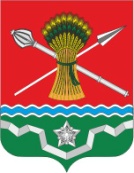 РОСТОВСКАЯ ОБЛАСТЬКУЙБЫШЕВСКИЙ РАЙОНМУНИЦИПАЛЬНОЕ ОБРАЗОВАНИЕ«КУЙБЫШЕВСКОЕ СЕЛЬСКОЕ ПОСЕЛЕНИЕ»АДМИНИСТРАЦИЯ КУЙБЫШЕВСКОГО СЕЛЬСКОГО ПОСЕЛЕНИЯПОСТАНОВЛЕНИЕ01.09.2022                                               № 118                                    с. КуйбышевоО проведении Всероссийского экологического субботника «Зеленая Россия» на территории Куйбышевского сельского поселенияВ целях улучшения состояния окружающей среды, а также рационального природопользования, воспитания у населения бережного отношения к природе и формирования экологической культуры населенияпостановляю:1. Провести с 03 по 24 сентября 2022 года на территории Куйбышевского сельского поселения Всероссийский экологический субботник «Зеленая Россия».  2. Рекомендовать руководителям предприятий, организаций, учреждений, независимо от форм собственности, владельцам домов индивидуальной застройки провести санитарную очистку и благоустройство прилегающих территорий, подходы, подъезды, пути в соответствии с Правилами благоустройства до 24 сентября 2022 года.3. Ведущему специалисту по вопросам жилищно-коммунального хозяйства и благоустройства, пожарной безопасности, гражданской обороны и чрезвычайных ситуаций через средства массовой информации информировать население о выполнении мероприятий по благоустройству и санитарной очистке населенных пунктов.4. Контроль над выполнением настоящего постановления оставляю за собойГлава Администрации Куйбышевского сельского поселения                                             С.Л. СлепченкоПостановление вносит: ведущий специалистпо вопросам жилищно-коммунального хозяйства,благоустройства, пожарной безопасности, ГО и ЧС